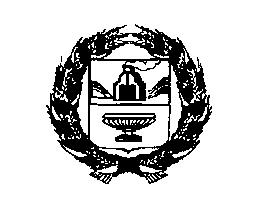 АДМИНИСТРАЦИЯ РЕБРИХИНСКОГО РАЙОНААЛТАЙСКОГО КРАЯРАСПОРЯЖЕНИЕВ целях осуществления мероприятий в сфере профилактики правонарушений, предусмотренных Федеральным законом «Об основах системы профилактики правонарушений в Российской Федерации», на основании п.п. 14 п.1 ст. 15.1. Федерального закона от 06.10.2013 № 131-ФЗ «Об общих принципах организации местного самоуправления в Российской Федерации»:1. Утвердить прилагаемый план работы межведомственной комиссии по профилактике правонарушений в Ребрихинском районе на 2023 год.2. Опубликовать данное распоряжение в Сборнике муниципальных правовых актов Ребрихинского района Алтайского края и обнародовать на официальном сайте Администрации Ребрихинского района Алтайского края.3. Контроль за исполнением настоящего распоряжения возложить на заместителя главы Администрации района по социальным вопросам Кашперову С.П.Глава  района                                                                                          Л.В.Шлаузер                                                                                          Начальник юридического отдела		                                         С.А.НакоряковКашперова Светлана Петровна(38582)22271 Утвержденраспоряжением Администрации Ребрихинского района Алтайского краяот 30.12.2022 № 310-рПланработы межведомственной комиссии по профилактике правонарушений  в Ребрихинском районе на 2023 год.Примечания:1. На рассмотрение межведомственной комиссии по противодействию злоупотреблению наркотиками и их незаконному обороту в Ребрихинском районе могут выноситься и другие вопросы, возникающие как ситуационно, так и по предложению ее членов, органов местного самоуправления и общественных социально ориентированных общественных организаций.30.12.2022с. Ребриха№310-рУправляющий делами Администрации районаВ.Н. Лебедева№п/пРассматриваемые вопросыСрок проведенияОтветственные исполнители1. О реализации муниципальной программы «Обеспечение прав и безопасности граждан  в Ребрихинском районе» на 2021-2025 годы в 2022 году  с отражением значений целевых индикаторов, результатов выполнения и эффективности мероприятий, освоения финансовых ресурсов, направленных на реализацию программы (подпрограмма 1, подпрограмма 2).1 кварталКомитет по образованию Администрации района;Комитет по физической культуре и спорту Администрации района;КГБУЗ «Ребрихинская ЦРБ» (по согласованию);Комитет по культуре и делам молодежи Администрации района;Управление сельского хозяйства Администрации района;КГКУ «Управление социальной защиты населения по Ребрихинскому району (по согласованию);ОМВД России по Ребрихинскому району (по согласованию);КГБУСС «Комплексный центр социального обслуживания населения Павловского района» (по согласованию).2.О проводимой работе по предупреждению детского травматизма и обеспечению безопасности нахождения  несовершеннолетних на объектах транспорта1 кварталОМВД России по Ребрихинскому району (по согласованию);Комитет по образованию Администрации района;Комитет по физической культуре и спорту Администрации района;Комитет по культуре и делам молодежи Администрации района;3. О состоянии оперативной обстановки на территории Ребрихинского района по итогам работы за 1 полугодие 2023 года.2 кварталОМВД России по Ребрихинскому району (по согласованию).4. О реализации закона Алтайского края от 05.09.2014 № 69-ЗС «Об участии населения в охране общественного порядка на территории Алтайского края»2 кварталОМВД России по Ребрихинскому району (по согласованию); Администрации сельсоветов (по согласованию);Комиссия по делам несовершеннолетних и защите их прав Ребрихинского района;5.О состоянии работы и мерах по обеспечению безопасности в местах летнего отдыха и пребывания детей, в том числе на водных объектах, в летних лагерях2 кварталКомитет по образованию Администрации района;Комитет по физической культуре и спорту Администрации района;Комитет по культуре и  делам молодежи Администрации района;ОМВД России по Ребрихинскому району (по согласованию);81 ПСЧ ФПС ГПС ФКГУ «18 отряд ФПС по Алтайскому краю» (по согласованию);Главы (администраций ) сельсоветов (по согласованию).Рассмотрение основных направлений профилактики правонарушений, предусмотренных Федеральным законом от 23 июня 2016 года № 182-ФЗ «Об основах системы профилактики правонарушений в Российской Федерации»2 кварталСубъекты системы профилактики6.О дополнительных мерах, направленных на профилактику преступлений, совершаемых с использованием информационно-телекоммуникационных технологий.2 кварталОМВД России по Ребрихинскому району (по согласованию);7. О принимаемых мерах по предупреждению насилия в семейно-бытовой сфере и роль всех субъектов системы профилактики в осуществлении данной работы3 кварталКомиссия по делам несовершеннолетних и защите их прав Ребрихинского района Алтайского края.8. О состоянии оперативной обстановки на территории Ребрихинского района по итогам работы за 9 месяцев 2023 года.3 кварталОМВД России по Ребрихинскому району (по согласованию).9.О результатах работы административных комиссий при Администрациях сельских поселений3 квартал Администрации сельсоветов (по согласованию).10.Об итогах профилактики подростковой, рецидивной и «пьяной» бытовой преступности.3 кварталОМВД России по Ребрихинскому району (по согласованию);Администрации сельсоветов (по согласованию);Комитет по образованию Администрации района;Комитет по физической культуре и спорту Администрации района;комитет по культуре и делам молодежи Администрации района.11.О состоянии оперативной обстановки на территории Ребрихинского района по итогам работы за 2023 год.4 кварталОМВД России по Ребрихинскому району (по согласованию).12.О ходе исполнения принятых решений по профилактике правонарушений4 кварталЗаместитель главы Администрации района по социальным вопросам. Субъекты системы профилактики13.Об итогах работы межведомственной комиссии по профилактике правонарушений в Ребрихинском районе за 2023 год.4 кварталЗаместитель главы Администрации района по социальным вопросам.14.Об утверждении плана работы межведомственной комиссии по профилактике правонарушений в Ребрихинском районе на 2024 год.4 квартал Заместитель главы Администрации района по социальным вопросам.